Таймырское муниципальное бюджетное дошкольное образовательное учреждение «Дудинский детский сад общеразвивающего вида с приоритетным осуществлением деятельности по художественно-эстетическому направлению развития детей  «Забава». Дудинка, ул. Островского д.3, тел/факс (39191) 5–05–10, e-mail: zabawa00@mail.ruМодель развития инклюзивного образования в Таймырском муниципальном бюджетном дошкольном образовательном учреждении «Дудинский детский сад общеразвивающего вида с приоритетным осуществлением деятельности по художественно-эстетическому направлению развития детей «Забава»Разработчик:Заведующая, старший воспитатель, учитель-логопед, педагог-психолог ТМБ ДОУ «Забава»Содержание:1. ВведениеМодель развития инклюзивного образования  ТМБ ДОУ «Забава» предназначена для целостного понимания и организации работы в части соблюдения прав детей с ограниченными возможностями здоровья, расширения межведомственного взаимодействия, формирования доступного образования для всех участников образовательного процесса. Модель является инструментом управления развитием инклюзивного образования в ТМБ ДОУ «Детский сад общеразвивающего вида «Забава».Нормативным основанием разработки модели являются национальный проект «Образование», Концепция развития инклюзивного образования в Красноярском крае на 2017-2025 годы, Муниципальная модель развития инклюзивного образования в Таймырском Долгано-Ненецком муниципальном районе,  другие нормативные правовые акты ДОУ, регламентирующие реализацию инклюзивного образования в Российской Федерации, которые включены в сводную таблицу «Нормативно-правовая база, регулирующая вопросы обучения инвалидов и лиц с ограниченными возможностями здоровья». Данный документ постоянно обновляется и корректируется (приложение 1).Основные термины и сокращения:2. Анализ состояния организации инклюзивного образования в ТМБ ДОУ «Забава»Характеристика детейПо состоянию на 31.05.2019 в ТМБ ДОУ «Забава» обучалось следующее количество детей:25 детей с ОВЗ25 детей посещали группы общеразвивающей направленности (коррекционно-развивающие занятия в логопедическом кабинете ДОУ). Из них:2 ребенка - инвалида посещали две группы общеразвивающей направленности на полном режиме пребывания в ДОУ.1 ребенок - умственная отсталость (УО) (интеллектуальные нарушения).6 детей – задержка психического развития (ЗПР)1 ребенок – нарушения опорно-двигательного аппарата (НОДА)14 детей – тяжелое нарушение речи (ТНР)3 детей – нарушения речи (НР)Развитие системы ранней помощиВ детском саду развита система ранней помощи. Специалисты (учитель логопед, педагог – психолог, музыкальный руководитель, инструктор по физическому воспитанию, старший воспитатель) оказывают методическую, психолого – педагогическую, диагностическую и консультативную помощь семьям детского сада.  Стабильно увеличивающийся показатель количества обращений родителей в консультационные пункты (за 2 полугодие 2018 года – 24 обращения, за 2019 за 1 полугодие – 27 обращений) свидетельствует о востребованности услуг ранней помощи.За 2018/19 учебный год родителям, обратившимся за консультативной помощью к специалистам ТМБ ДОУ «Забава» было оказано 174 индивидуальных и групповых консультаций. Количество реализуемых АОП	Вовлеченность детей с ОВЗ в дополнительное образование 9 воспитанников с ОВЗ получали дополнительное образование в: ТМКОУДО «Детско-юношеский центр туризма и творчества «Юниор», МБУДО «Детская школа искусств им. Б.Н. Молчанова», ТМКОУДО «Детско-юношеская спортивная школа им. А.Г. Кизима», МАУ «Дудинский спортивный комплекс».Характеристика педагогических кадровМатериально-техническое оснащение – наличие необходимых специальных условий для детей с ОВЗ и инвалидов	В ТМБ ДОУ «Забава» разработан план мероприятий («дорожная карта») по созданию доступности зданий и услуг, паспорта доступности образовательных организаций, проведены следующие мероприятия:- выполнена контрастная маркировка ступеней лестничных пролетов в зданиях;- выполнена контрастная маркировка дверных блоков входных групп в зданиях;- установлены тактильные таблички;- установлены тактильные указатели (пиктограммы) на основных входах в здание;- установлены антивандальные кнопки вызова персонала;- вахта оснащена беспроводным приемником оповещения;- приобретено подъемное устройство.Деятельность ППк ТМБ ДОУ «Забава»Цель: создание оптимальных условий обучения, развития, социализации и адаптации обучающихся посредством психолого-педагогического сопровождения.Задачами ППк являются:- выявление трудностей в освоении образовательных программ, особенностей в развитии, социальной адаптации и поведении обучающихся для последующего принятия решений об организации психолого-педагогического сопровождения;- разработка рекомендаций по организации психолого-педагогического сопровождения обучающихся;- консультирование участников образовательных отношений по вопросам актуального психофизического состояния и возможностей обучающихся; содержания и оказания им психолого-педагогической помощи, создания специальных условий получения образования;- контроль за выполнением рекомендаций ППк.Периодичность проведения заседаний ППк определяется запросом ДОУ на обследование и организацию комплексного сопровождения обучающихся и отражается в графике проведения заседаний. Заседания ППк подразделяются на плановые и внеплановые. Плановые заседания ППк проводятся в соответствии с графиком проведения, но не реже одного раза в полугодие, для оценки динамики обучения и коррекции для внесения (при необходимости) изменений и дополнений в рекомендации по организации психолого-педагогического сопровождения обучающихся. Внеплановые заседания ППк проводятся при зачислении нового обучающегося, нуждающегося в психолого-педагогическом сопровождении; при отрицательной (положительной) динамике обучения и развития обучающегося; при возникновении новых обстоятельств, влияющих на обучение и развитие обучающегося в соответствии с запросами родителей (законных представителей) обучающегося, педагогических и руководящих работников ДОУ. При проведении ППк учитываются результаты освоения содержания образовательной программы, комплексного обследования специалистами ППк, степень социализации и адаптации обучающегося.На основании полученных данных разрабатываются рекомендации для участников образовательных отношений по организации психолого-педагогического сопровождения обучающегося. Специалисты, включенные в состав ППк, выполняют работу в рамках основного рабочего времени, составляя индивидуальный план работы в соответствии с планом заседаний ППк, а также запросами участников образовательных отношений на обследование и организацию комплексного сопровождения обучающихся.	Оказание психолого-педагогической, методической и консультативной помощи родителямОсновными направлениями взаимодействия ТМБ ДОУ «Забава» с родителями воспитанников:Знакомство с семьей: встречи-знакомства, анкетирование семьи.Информирование родителей о ходе образовательного процесса: родительские собрания, дни открытых дверей, индивидуальные консультации, создание памяток, буклетов.Присутствие родителей на индивидуальных коррекционных занятиях, с целью обучения их приемам и способам работы с детьми ОВЗ (детьми-инвалидами).Консультативная работа обеспечивает непрерывность психолого-педагогического сопровождения ребенка через взаимодействие  всех специалистов и педагогов с семьей воспитанника в вопросах организации психолого-педагогических условий обучения, воспитания, коррекции, развития и социализации, а также реализации индивидуально-дифференцированного и личностно-ориентированного подхода.Модель взаимодействия специалистов и родителейМежведомственное взаимодействие по комплексной психолого-педагогической и медико-социальной поддержке детей с ОВЗВ соответствии с Межведомственным соглашением от 28.03.2014 (между министерствами образования, здравоохранения и социальной политики Красноярского края) осуществляется взаимодействие по реабилитации (абилитации) детей-инвалидов и сопровождение их семей.ТМБ ДОУ «Забава»организует работу по исполнению перечня мероприятий по психолого-педагогической реабилитации или абилитации ребенка-инвалида:1.Приказ «О назначении ответственных лиц за работу с детьми-инвалидами»;2.Социальное обследование семьи: -сбор необходимых сведений о семье и ребенке;3.Разработка АОП психолого – педагогической реабилитации или абилитации, предусмотренных ИПРА ребенка – инвалида;4.Корректировка АОП психолого – педагогической реабилитации или абилитации, предусмотренных ИПРА ребенка – инвалида:- пересмотр ИПР с учетом изменения возраста, здоровья, семейной ситуации;5.Информирование родителей (законных представителей) ребенка-инвалида и согласование АОП по реализации под подпись;6.Создание условий организации обучения:-реализация Адаптированной образовательной программы;-обеспечение специальными педагогическими условиями для получения образования;- оснащение кабинетов необходимым оборудованием;7.Психолого – педагогическая помощь и коррекция:- индивидуальные коррекционно - развивающие занятия, направленные на развитие дефицитарных функций;-индивидуальные консультации (беседы) с родителями и педагогами 8.Подведение итогов реализации АОП (мониторинг); знакомство с результатами   законных представителей ребенка-инвалида на ППк9.Отчет в Управление образования  ТДНМР по исполнению перечня мероприятий по психолого-педагогической реабилитации или абилитации ребенка-инвалида.3. Целевой компонент моделиВ соответствии с пунктом 1 статьи 5 Федерального закона от 29.12.2012 №273-ФЗ «Об образовании в Российской Федерации» необходимо в максимальной степени способствовать получению образования лицам с ОВЗ, в том числе посредством инклюзивного образования.Цель модели: Обеспечение доступного и качественного образования детям с ограниченными возможностями здоровья с учетом их особых образовательных потребностей в условиях ТМБ ДОУ «Забава».Задачи:1. Обеспечение вариативности предоставления образовательных услуг детям с ОВЗ.2. Создание условий для оказания услуг психолого-педагогической, методической, консультативной помощи родителям.3. Обеспечение комплексного медико-психолого-педагогического сопровождения детей с ОВЗ.4. Формирование системы методического обеспечения и сопровождения инклюзивного образования, совершенствование профессиональной компетентности педагогов, специалистов, руководителя ДОУ.5. Обеспечение доступной среды (специальных условий).Структурно-функциональный компонент моделиОсновные условия функционирования модели:- формирование кадрового ресурсного обеспечения;- межведомственное взаимодействие;- включение детей с особыми образовательными потребностями в образовательный процесс;- организация материально-технического, нормативно-правового, учебно-методического, информационного сопровождения инклюзивного образования.5. Содержательно-технологический компонент моделиИнклюзивное образование в соответствии с Концепцией развития инклюзивного образования в Красноярском крае на 2017-2025 годы (утвержденной Указом Губернатора Красноярского края от 13.10.2017 №258-УГ), может реализовываться через следующие формы:1) полная инклюзия – дети с ОВЗ схожи по уровню развития со сверстниками, готовы к самостоятельному обучению и посещают ДОУ;2) комбинированная инклюзия– дети с ОВЗ имеют уровень психофизического и речевого развития, соответствующий или близкий возрастной норме, на равных основаниях обучаются в группах общеобразовательной направленности по индивидуальному учебному плану и получая коррекционную помощь специалистов;	ТМБ ДОУ «Забава» самостоятельно разрабатывает локальные акты, которые определяют порядок организации инклюзивного образования. В целом, создание пакета нормативно-распорядительных документов (Устава, положений, должностных инструкций, приказов, планов) требует сочетания нормативного и системного подходов к работе с документами, постоянного их совершенствования по мере изменения федеральной, региональной, муниципальной правовой базы:1.Положение о психолого-педагогическом консилиуме в ТМБ ДОУ «Забава» от 22.10.2019г.2.Приказ о создании психолого-педагогического консилиума ТМБ ДОУ «Забава»  от 22.10.2019г. № 1403.Приказ об утверждении индивидуальных адаптированных образовательных программ в ТМБ ДОУ «Забава» от 23.08.2019г. № 764. Приказ об организации обучения  по адаптированной образовательной программе дошкольного образования обучающихся с нарушением опорно-двигательного аппарата от 23.08.2019г. № 775. Приказ об организации обучения  по адаптированной образовательной программе дошкольного образования обучающихся с тяжелыми нарушениями речи от 23.08.2019г. № 786.Приказ об организации обучения  по адаптированной образовательной программе дошкольного образования обучающихся с ЗПР, имеющих тяжелые нарушения речи от 23.08.2019г. № 797.Приказ об организации обучения  по адаптированной образовательной программе дошкольного образования обучающихся с УО (интеллектуальные нарушения), от 23.08.2019г. № 80Адаптированные образовательные программы (включая индивидуальные образовательные маршруты) разрабатываются в ДОУ в соответствии с ФГОС ДО, (примерными АОП).	В АОП представлены следующие разделы:- целевой (пояснительная записка, планируемые результаты освоения АОП, система оценки достижений в освоении АОП);- содержательный (отдельные программы, программы коррекционно-развивающих занятий, программы дополнительного образования);- организационный (перспективный план работы, система условий реализации АОП).	Общие принципы и правила коррекционной работы:- индивидуальный подход к каждому обучающемуся;- предотвращение наступления утомления, используя для этого разнообразные средства (чередование умственной и практической деятельности, преподнесение материала небольшими дозами, использование наглядного материала и средств наглядности);- использование методов, активизирующих познавательную деятельность обучающихся, развивающих их устную речь и формирующих необходимые навыки;- проявление педагогического такта.	При подборе содержания занятий для обучающихся с ОВЗ необходимо учитывать, с одной стороны, принцип доступности, с другой стороны, не допускать излишнего упрощения материала. Содержание становится эффективным средством активизации образовательной деятельности в том случае, если оно соответствует психическим, интеллектуальным возможностям детей и их потребностям. Так как группа детей с ОВЗ крайне неоднородна, то задачей педагогов является отбор содержания в каждой конкретной ситуации и адекватных этому содержанию и возможностям обучающихся методов и форм организации обучения.	Наиболее приемлемыми методами в практической работе педагогов с обучающимися, имеющими ОВЗ, являются объяснительно-иллюстративный, репродуктивный, частично поисковый, коммуникативный, информационно-коммуникационный; методы контроля, самоконтроля и взаимоконтроля.	Оптимальное сочетание инновационных и уже опробованных методик дает возможность обеспечить активное развитие познавательной активности и творческих способностей, повышение заинтересованности образовательной деятельности.	Эффективные педагогические технологии обучения детей с ОВЗ - игровые и здоровьесберегающие технологии, а также технологии дифференцированного обучения детей с ОВЗ. Коррекционно - развивающие технологии:1.Здоровьесберегающие технологии (психокоррекционные игры,  физкультминутки, дыхательная, пальчиковая, артикуляционная, зрительная гимнастики, самомассаж,  игры с песком, су-джок-терапия);3. Игровые технологии (коррекционно-развивающие игры и упражнения);4. Информационно-коммуникационные технологии (презентации)5. Арт-терапевтические технологии (музыкотерапия, сказкотерапия, каплетерапия, ниткография, пескотерапия).	Обеспечение кадровых условий – одно из основных направлений деятельности образовательных организаций при организации обучения детей с ОВЗ. В штат специалистов в ТМБ ДОУ «Забава», реализующего АООП, входят руководящие, педагогические и иные работники, имеющие необходимый уровень образования и квалификации для каждой занимаемой должности, который соответствует квалификационным требованиям, указанным в квалификационных справочниках и (или) профессиональных стандартах с учетом профиля ограниченных возможностей здоровья обучающихся.Все специалисты проходят курсы повышения квалификации по особенностям организации обучения и воспитания обучающихся с ОВЗ.При необходимости ДОУ может использовать сетевые формы реализации программы коррекционной работы.Руководящие работники (административный персонал) имеют удостоверение о повышении квалификации по особенностям организации и обучения обучающихся с ОВЗ.Материально-техническое и информационное обеспечение включает условия реализации АОП:- общие характеристики инфраструктуры, включая параметры информационно-образовательной среды;- специфические характеристики организации пространства; временного режима обучения; технических средств обучения; методическую литературу, дидактические материалы, компьютерных инструментов обучения.Обеспечение доступа в здания ТМБДОУ «Забава» инвалидов и лиц с ограниченными возможностями здоровьяМатериально-техническое оснащение логопедического кабинета для работы с детьми с ОВЗМатериалы для логопедического обследования Материалы для коррекции речевого дыхания, артикуляционной моторики и звукопроизношения, слоговой структуры слова Пособия для развития мелкой моторики Материал для развития фонематического слуха и формирования фонематического восприятия (дифференциации фонем) Материалы для формирования лексико-грамматического строя речи и связной речи Материал для развития навыков звуко-буквенного анализа и синтеза и обучения грамоте Материалы для развития высших психических функций Компьютерные презентацииУчебники и справочники по логопедииМатериально-техническое и дидактическое оснащение кабинета-психолога для работы с детьми с ОВЗ	Перед началом каждого учебного года ДОУ проводит оценивание уровня готовности к реализации АОП и заполняет соответствующую карту оценки (приложение 3).6. Управление развитием инклюзивного образованияУправление инклюзивным образованием в ДОУ строится в соответствии с принципом включения, принятия решений и их выполнение всеми участниками образовательного процесса.Структура управления инклюзивным процессом в ДОУ:1.ППк.2.Педагогический совет.3. Родительские собрания. 4. Индивидуальная консультативная помощь родителям (законным представителям).4. Семинары–практикумы для педагогов, осуществляющих инклюзивную практику.	Управление развитием инклюзивного образования на уровне ДОУ осуществляется следующим содержанием деятельности педагогов:	Организационно-управленческое сопровождение организации обучения инвалидов и лиц с ОВЗ разработано по следующим направлениям, за каждым из которых закреплен муниципальный координатор главный специалист Управления образования ТДНМР Белянкина С.В. (приложение 4):- доступность объектов;- доступность услуг;- социальные гарантии;- укомплектованность кадрами;- повышение квалификации;- сетевое взаимодействие;- служба ранней помощи.План мероприятий («дорожная карта») по реализации Модели7. Комплексная оценка развития инклюзивного образования	С целью обеспечения комплексной оценки развития инклюзивного образования в ТМБ ДОУ «Забава» разработан мониторинг доступности объектов и услуг для инвалидов и лиц с ОВЗ, по окончанию учебного года проводится проблемный анализ по всем направлениям организации инклюзивного образования.Мониторинг доступности объектов и услуг для инвалидов и лиц с ОВЗВнутренний контроль «Деятельность по вопросу инклюзивного образования»Циклограмма планов мероприятий («дорожных карт»)  по обеспечению условий доступности объектов и услуг  для инвалидов и лиц с ОВЗ В предлагаемой циклограмме планы мероприятий («дорожные карты») перечисляются по месяцам, в которые они должны быть скорректированы в соответствии с действующим законодательством.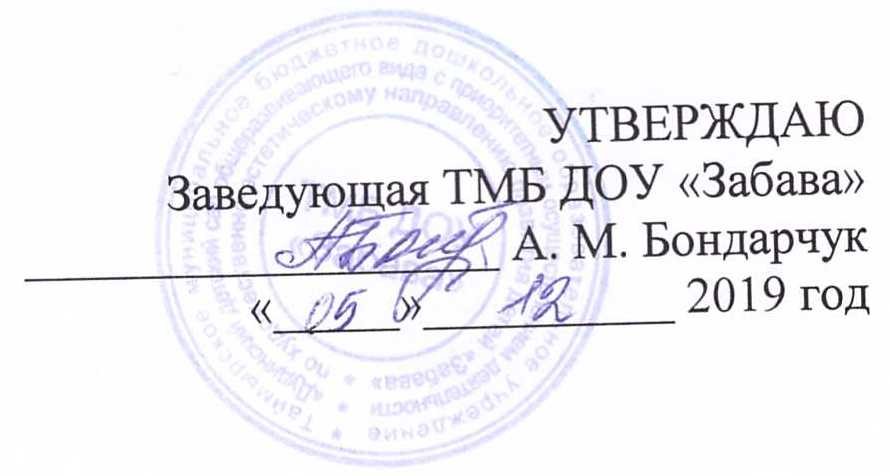 1.Введение……………………………………………………….................32.Анализ состояния организации инклюзивного образования в ТМБ ДОУ «Забава»…………………………………………………43.Целевой компонент модели…………………………………………….84.Структурно-функциональный компонент модели……………………85.Содержательно-технологический компонент модели………………..96.Управление развитием инклюзивного образования…………..............187.Комплексная оценка развития инклюзивного образования………….22Приложение 1. Нормативно-правовая база, регулирующая вопросы обучения инвалидов и лиц с ограниченными возможностями здоровьяПриложение 2. Схема взаимосвязи и взаимозависимости между ДОУ и структурами муниципального районаПриложение 3. Карта оценки уровня готовности ДОУ к реализации АООППриложение 4. Организационно-управленческое сопровождение организации обучения инвалидов и лиц с ограниченными возможностями здоровья МодельМодель развития инклюзивного образования ТМБ ДОУ «Забава»ТМБ ДОУ «Забава»Таймырское муниципальное бюджетное дошкольное образовательное учреждение «Дудинский детский сад общеразвивающего вида с приоритетным осуществлением деятельности по художественно-эстетическому направлению развития детей «Забава»ОВЗограниченные возможности здоровья (включая инвалидность)ТПМПКППкТерриториальная психолого-медико-педагогическая комиссияПсихолого-педагогический консилиум ФГОС ДОАООП ДОФедеральный государственный образовательный стандарт дошкольного образованияАдаптированная основная общеобразовательная программа дошкольного образованияАОП ТНРАОПЗПРАОП УОАОПНОДААОП нарушение речиКоличество обучающихся146113Количество специалистов сопровождения, из них:ДОООсновное место работывоспитатели24ТМБ ДОУ «Забава»учитель-логопед1ТМБ ДОУ «Забава»педагог-психолог1ТМБ ДОУ «Забава»Музыкальный руководитель2ТМБ ДОУ «Забава»Инструктор по ФК2ТМБ ДОУ «Забава»педагог-психологучитель-логопед-развитие психических процессов-тренировка уверенного поведения- коррекция речевых нарушений-социальная адаптациясемья-воспитание нравственных качеств-общее психическое состояние-выполнений заданий логопедаРЕБЕНОК С ОВЗмузыкальный руководитель,инструктор по физической культуре-работа над дыханием-развитие певческих навыков-общая моторика-чувство ритма-развитие неречевых процессов-координация движений-ориентировка в пространствевоспитатели-мелкая моторика-развитие психических процессов-развитие познавательнойдеятельности-общая и мелкая моторика-ориентировка в пространствеНаличие кадровОтсутствие кадровПедагог-психологУчитель-логопедВоспитательМузыкальный руководительИнструктор по ФКУчитель-дефектолог Ассистент(профессиональное обучение по программе профессиональной подготовке «Ассистент по оказанию помощи инвалидам и лицам с ОВЗ» в соответствии с ПрофстандартомТема Место проведенияМесто проведенияКол-во педагогов2018г.2018г.2018г.«Организация  психолого педагогического сопровождения дошкольников с ОВЗ в условиях интегрированного и инклюзивного обучения"НФ КГАОУ ДПО (ПК) С «Красноярский краевой институт повышения квалификации и профессиональной переподготовки работников образования» НФ КГАОУ ДПО (ПК) С «Красноярский краевой институт повышения квалификации и профессиональной переподготовки работников образования» 5"Особенности психологического консультирования родителей детей с ограниченными возможностями здоровья"Краевое государственное автономное образовательное учреждение дополнительного профессионального образования. Красноярский институт повышения квалификации и профессиональной переподготовки работников образованияКраевое государственное автономное образовательное учреждение дополнительного профессионального образования. Красноярский институт повышения квалификации и профессиональной переподготовки работников образования1 Профессиональная переподготовка "Дефектолог"Негосударственное образовательное учреждение "Центр современных профессиональных технологий" направление "педагогика и психология дошкольного образования"Негосударственное образовательное учреждение "Центр современных профессиональных технологий" направление "педагогика и психология дошкольного образования"3Педагогика и психология дошкольного образования по программе «Дефектолог»Негосударственное образовательное  учреждение  «Центр современных профессиональных технологий»Негосударственное образовательное  учреждение  «Центр современных профессиональных технологий»211 педагогов2019г.2019г.2019г.2019г."Организация психолого-педагогического сопровождения дошкольников с ОВЗ в условиях интегрированного и инклюзивного обучения"НФ КГАОУ ДПО (ПК) С «Красноярский краевой институт повышения квалификации и профессиональной переподготовки работников образования» 77"Инклюзивное образование: особенности обучения и воспитания детей с ОВЗ в дошкольной образовательной организации"НОУ ДПО "Экспертно-методический центр" Негосударственное образовательное частное учреждение дополнительного профессионального образования "Экспертно-методический центр" г.Чебоксары22Специфика работы воспитателя с дошкольниками, имеющими нарушения речиКраевое государственное автономное учреждение дополнительного профессионального образования "Красноярский краевой институт повышения квалификации и профессиональной переподготовки работников образования"11«Современные аспекты логопедии в контексте ФГОС ДО и ФГОС НОО» с приглашением директора ЧОУ ДПО «Центр диагностики, консультирования и развития детей», профессора  Л.Б. Баряевой (г. Санкт-Петербург).11050700.62 Специальное (дефектологическоеобразование) дефектологТомский государственный педагогический университет (ТГПУ)1 обучается1 обучается12 педагогов12 педагогов1.Лестничный гусеничный мобильный подъемник для инвалидов ТО9Robyарт.RX43712.Кнопка вызова персонала iBells-309 (или эквивалент)3.Световой маяк4.Кнопка вызова и светового маяка5.Контрастная тактильная вывеска6.Маркировка дверных блоков контрастной лентой (размер 50мм, рулон 17 метров)7.Предупреждающие наклейки на дверь8.Предупреждающие тактильные таблички9.Место ожидания зоной для инвалидной коляски10.Оборудованные места ожидания стульями с подлокотниками11.Тактильная пиктограмма с указанием места ожидания12.Пристенные поручни двойные (1м.) из нержавеющей стали13.Вешалка для одежды для МНГ (устройство доп-х крючков для одежды на необходимой высоте)14.Травмобезопасный держатель – крючок для костылей15.Регулируемый по высоте стол для МГН ErgoStolCare (или эквивалент)№ п/пНаименованиеКоличествоРабочий стол1Стулья1Детские столы2Стульчики детские6Мебельная стенка1Зеркало настенное1Зеркало индивидуальное18№ п/пНаименование1Дидактический материал для обследования и формирования речи детей дошкольного возраста. Филичева Т.Б.Туманова Т.В., Л.С. Волкова, В.В. Коноваленко.2Психолого — педагогическая диагностика нарушений развития.Забрамная С.Д., Левченко И.Ю.3Диагностика мелкой моторики детей. «Экспресс обследование фонематического слуха, звукопроизношения», Коноваленко В.В., Коноваленко С.В.4Речевая карта логопедического обследования.5Мониторинг развития речи детей.№ п/пНаименование1Папка с картинками для проведения артикуляционной гимнастики.2Шпатели и постановочные зонды.3Папки «Исправляем произношение» (с картинками на автоматизацию звуков).4Практический материал (картинный материал, набор стихов и чистоговорок) для автоматизации звуков.5Пособия для развития речевого дыхания: снежинки, бабочки, рыбки, воздушные шары, пузырьки и др. Альбом для тренировки речевого выдоха .6Настольные игры для автоматизации звуков: «Логопедическое лот», «Говори правильно», «Звуковая цепочка» и др.7Игры для коррекции слоговой структуры слова: «Кто у кого?», «Дом гномиков», «Кто с кем дружит?», «Где живёт картинка?» и др.№ п/пНаименование1«Домино».2«Собери коврик».3« Разрезные картинки»4« Мозаики».5Пирамидки.6 Кубики по сказкам.7 «Собери картинку».8Дидактические игры «Весёлые шнурочки».9 Цветные  карандаши, трафареты, бумага для квилинга.10Картинки для раскрашивания и штрихования. 11Матрёшки, прищепки.12 Папка «Формирование мелкой моторики рук».13Вкладыши.14 Сухие бассейны с разными наполнителями.№ п/пНаименование1Пособия для различения неречевых звуков: бубен, дудочка, свисток, губные гармошки, бутылочки с различным наполнением, звучащие игрушки.2 Игра «Говорящая азбука».3Настольные игры на дифференциацию звуков: «Игротека речевых игр», «Предметные рисунки», «Бусы», «Веселые картинки», «Ромашки» и др.4 Папки с картинками на дифференциацию звуков.5 Картинный материал на дифференциацию звуков.№ п/пНаименование1Игры, лото  на согласование числительных (прилагательных) в роде, числе, падеже: «Скажи правильно», «Послушный ветерок», и др.2Игры на образование относительных прилагательных, притяжательных, глаголов: «Наш город», «Ателье», «Путаница»,«Домик гномиков», «Кто с кем дружит?» и др.3Игры на употребление в речи предлогов: «Прятки»,  «Что где находится?», «Сказки» и др.4Игры, лото, кубики на развитие словаря и связной речи по темам:«Времена года», «Сказки», «Овощи», «Фрукты», «Животные» и др.5 Графические опоры для составления схемы предложения. 6Картинный материал с проблемным сюжетом для развития мышления и речи. 7Дидактические пособия по темам: «Времена года», «Сказки», «Овощи», «Фрукты», «Животные», «Перелетные птицы» и др.8Папки на лексические темы: «Времена года»,  «Овощи», «Фрукты», «Животные», «Перелетные птицы», «Одежда», «Обувь» и др.9Лото: «Что из чего?», «Животные», «Найди пару», «Кто чем питается?», «Все работы хороши» и др.10Серии картинок  для составления рассказа.№ п/пНаименование1Кассы букв.2Фишки – символы звуков.3Звуковая линейка.4Кубики с буквами.5Книги для чтения.6Картинки с текстами для чтения.7Игры: «Говорящая азбука», «Учись читать и считать», «Слоговые диски», «Выложи слово», «Составь слово», «Игротека речевых игр», «Играем и учимся».№ п/пНаименование1Игры:  «Домино»,«Собери коврик», «Разрезные картинки», «Мозаика»,«Кубики по сказкам», «Собери картинку», лото «Ассоциации»,«Счётный материал», «Найди отличия», «Четвёртый лишний», «Найди похожий».2Методические пособия:«Я начинаю читать», Е.В.Колесникова.«Развитие звуко-буквенного анализа у детей 5-6 лет», Е.В.Колесникова. Рабочая тетрадь.«Альбом по развитию речи», В.С.Володина.«Логопедия»», Л.С.Волкова.«Учимся говорить», Г.В.Дедюхина, Е.В.Кириллова «Развиваем мышление», С.Е. Гаврилина Рабочая тетрадь.«Говорим правильно в 6-7 лет», О.С.Гомзяк. Альбом упражнений по обучению грамоте детей подготовительной к школе логогруппы.«Говорим правильно в 5-6 лет»», О.Ю.Гомзяк. Альбом упражнений по обучению грамоте детей старшей логогруппы.№ п/пНаименование презентации1Артикуляционная гимнастика.2Автоматизация звуков.3Физкультурные минутки.4Гимнастика для глаз.5Лексические темы.№ п/пНаименование1Н.М.Борзинец, Т.С. Шеховцова «Логопедические технологии. Учебно-методическое пособие.»2Л.С. Волкова «Логопедия».3Каше Г.А. «Подготовка к школе детей с недостатками речи».4Л.Г. Парамонова «Логопедия для всех».5Т.Б.Филичева, Н.А.Чевелёва, Г.В. Чиркина «Основы логопедии».6Лопухина И.В. «Логопедия. Упражнения для развития речи».7Е.Ф.Рау, В.И. Рождественская «Исправление недостатков произношения у дошкольников».8О.С. Гомзяк «Говорим правильно. Комплексный подход кпреодолению ОНР у дошкольников». 9Н.В. Нищева «Система коррекционной работы». №П/пНаименованиеКоличество на модуль1Автомобили (разной тематики, мелкого размера)32Бесконтактный детский термометр13Игрушка -вкладыш34Игры на развития логического мышления (логика, логический тренажер, аналогии, подбери по контуру, форме, цвету)105Развивающие игры на развития внимания 36Развивающие игры на развития мелкой моторике(шнуровка, пальчиковые игры , пирамидки)67Развивающие игры на развития творческих способностей(настольные театры, бусы)68Куклы разного размера39Набор строительного материала110Набор конструктора «Лего»211Набор фигурок животных леса, жарких стран211Набор мягких игрушек – животных леса112Набор музыкальных инструментов213Сенсорный уголок – «Настенный аквариум»114Фибероптический  сухой душ115Сухой бассейн с подсветкой116Интерактивная панель «Радость»117Пузырьковая колонна118Кресло-пуфики 319Комплект детских книг для разных возрастов120Комплект предметных картин (домашние и дикие животные, транспорт, посуда, мебель и т.д.)121Набор игрушек мелкого размера122Набор муляжей овощей и фруктов123Комплект игрушек на координацию движений124Методическое обеспечение(журналы, методическая литература, диагностический материал).125Песочница с подсветкой126 Настенное панно  «Аквариум» с подсветкой 1СпециалистыСодержание деятельностиВоспитатель 1.Создает предметно пространственную  развивающую среду для детей с ОВЗ.2.Проводит педагогическую диагностику по образовательным областям в соответствии ФГОС: "Социально – коммуникативное развитие»", "Познавательное развитие», «Речевое развитие», «Художественно-эстетическое развитие», «Физическое развитие».3.Планирует и проводит с воспитанниками: образовательную деятельность по   всем областям;  образовательную деятельность, осуществляемую в ходе режимных моментов;самостоятельную деятельность детей. 4.Ведет необходимую документацию образовательной деятельности.5.Взаимодействует с педагогическими работниками ДОУ, родителями (законными представителями) по вопросам воспитания и развития, по реализации АОП.6.Участвует в ППк ДОУ.Музыкальный руководитель1.Планирует  и организует работу по освоению детьми  с ОВЗ образовательной области «Художественно-эстетическое развитие» раздел «Музыка»2.Проводит мониторинг усвоения содержания образовательной области «Художественно-эстетическое развитие» для детей с ОВЗ.Взаимодействует с учителем-логопедом, педагогом-психологом, воспитателями ДОУ, родителями (законными представителями) по вопросам реализации АОП.3.Ведет необходимую документацию.4.Участвует в ППк ДОУ (по необходимости).Инструктор по физической культуре:1.Планирует содержание работы по освоению образовательной области «Физическое развитие» 2.Совместно с воспитателем группы проводит с детьми с ОВЗ занятия по физической культуре.Во время проведения занятий по физической культуре регулирует физическую нагрузку, следит за физическим состоянием детей с ОВЗ.3.Проводит совместно с воспитателями мониторинг усвоения содержания образовательной области «Физическое развитие». Взаимодействует с педагогическими работниками ДОУ, родителями (законными представителями) по вопросам реализации АОП. 4.Участвует в ППк ДОУ (по необходимости).Педагог-психолог:1.Осуществляет психолого-педагогическое сопровождение реализации АОП для детей с ОВЗ.2.Взаимодействует с педагогическими работниками ДОУ, родителями (законными представителями) по вопросам реализации АОП для детей с ОВЗ.3.Проводит диагностику и готовит документы на комиссию ТПМПК №14.Участвует в ППк ДОУ. 5.Вовлекает в коррекционную работу родителей (законных представителей) воспитанников группы. Учитель-логопед:1.Проводит коррекционную работу по устранению речевых нарушений у детей с ОВЗ. 2.Взаимодействует с педагогическими работниками ДОУ, родителями (законными  представителями) по вопросам реализации АОП для детей с ОВЗ.3.Проводит диагностику и готовит документы на комиссию ТПМПК №1.4.Участвует в ППк ДОУ.5.Вовлекает в коррекционную работу родителей (законных представителей)  воспитанников группы. № п/пМероприятиеСрок исполненияРезультат Ответственные Мероприятия, проводимые ДОУ Мероприятия, проводимые ДОУ Мероприятия, проводимые ДОУ Мероприятия, проводимые ДОУ Мероприятия, проводимые ДОУ 1.Нормативно-правовое регулирование  Модели1.Нормативно-правовое регулирование  Модели1.Нормативно-правовое регулирование  Модели1.Нормативно-правовое регулирование  Модели1.Нормативно-правовое регулирование  Модели1.1Разработка нормативно-правовой базы на уровне ДОУ регламентирующей обучение инвалидов и лиц с ОВЗпостоянноналичие нормативно-правовой базы специалисты ДОУ2.Организационно-управленческие механизмы Модели2.Организационно-управленческие механизмы Модели2.Организационно-управленческие механизмы Модели2.Организационно-управленческие механизмы Модели2.Организационно-управленческие механизмы Модели2.1Обеспечение условий доступности для инвалидов объектов и предоставляемых услуг сентябрь, 2019план мероприятий («дорожная карта») обеспечения условий доступности для инвалидов объектов и предоставляемых услугАдминистрация ДОУ2.2Реализация ФГОС ДОсентябрь, 2019план мероприятий («дорожная карта»)Педагоги ДОУ2.3Организационное сопровождение обучения инвалидовпостоянноорганизовано информационно-методическое сопровождение по реализации мероприятий индивидуальных программ реабилитации (абилитации) инвалидовСпециалисты ДОУ2.4Презентация результатов введения комплексной коррекционно-развивающей работы в ДОУапрель, 2020комплекс новых образцов педагогических практикАдминистрация и специалисты ДОУ3.Развитие кадрового потенциала3.Развитие кадрового потенциала3.Развитие кадрового потенциала3.Развитие кадрового потенциала3.Развитие кадрового потенциала3.1Создание (корректировка) плана-графика повышения квалификации педагогических и руководящих работников ДОУ2019 - 2025 план-график повышения квалификацииАдминистрация ДОУ 4.Управление реализацией Модели4.Управление реализацией Модели4.Управление реализацией Модели4.Управление реализацией Модели4.Управление реализацией Модели4.1Обеспечение координации деятельности субъектов сопровождения организации обучения инвалидов и лиц с ОВЗ постоянносхема взаимосвязи и взаимозависимости между педагогами и специалистами ДОУАдминистрация ДОУ 4.2Проведение заседаний ППк (плановые, внеплановые)сентябрь ноябрь апрельанализ выполнения мероприятий Руководитель ППк4.3проведение мониторинга доступности объектов и услуг для инвалидов и лиц с ОВЗ на уровне ДОУ2019/20 учебный годмониторинг доступности объектов и услуг для инвалидов и лиц с ОВЗ на уровне ДОУАдминистрация ДОУ4.4Анализ  результатов мониторинга эффективности реализации Модели:доступность объектов;доступность услуг;обеспечение подготовки педагогических кадровоктябрьдекабрьмайкорректировка плана мероприятий («дорожной карты»)Администрация ДОУ4.5Семинар-практикум «Алгоритм сопровождения детей с особыми образовательными потребностями в условиях инклюзивного обучения»февраль 2020внедрение в практику алгоритма сопровождения детей с особыми образовательными потребностями в условиях инклюзивного обученияпедагоги ДОУНормативно-правовое регулирование  МоделиНормативно-правовое регулирование  МоделиНормативно-правовое регулирование  МоделиНормативно-правовое регулирование  МоделиНормативно-правовое регулирование  Модели1.1Создание нормативно-правовой базы на уровне  ДОУ, регламентирующей обучение инвалидов и лиц с ОВЗсентябрь, ежегодноналичие нормативно-правовой базы Администрация ДОУ1.2Создание Модели развития инклюзивного образования в образовательной организациисентябрь – ноябрь 2019алгоритм сопровождения образования  инвалидов и детей с ОВЗ в форме инклюзивного обученияАдминистрация ДОУ1.3.Размещение Модели развития инклюзивного образования в образовательной организации на официальном сайте организациидекабрь 2019информационная открытостьОтветственный за сайт ДОУОрганизационно-управленческие механизмы МоделиОрганизационно-управленческие механизмы МоделиОрганизационно-управленческие механизмы МоделиОрганизационно-управленческие механизмы МоделиОрганизационно-управленческие механизмы Модели2.1Обеспечение условий доступности для инвалидов объектов и предоставляемых услуг  постоянноПаспорт безопасности обеспечения условий доступности для инвалидов объектов и предоставляемых услуг, согласованный с общественной организациейЗаведующая ДОУЗам.зав. по АХР2.2Реализация ФГОС ДОпостоянноплан мероприятий («дорожная карта»)Администрация ДОУ2.3Организационное сопровождение обучения инвалидовпостояннореализация мероприятий индивидуальных программ реабилитации (абилитации) инвалидовАдминистрация ДОУ2.4Организация деятельности психолого-педагогического консилиумапостоянноСлужба психолого-педагогического сопровождения обучения инвалидов и лиц с ОВЗАдминистрация ДОУ2.5. Организация консультативной деятельности специалистовпостояннооказание психолого-педагогической, методической и консультативной помощи родителям (законным представителям) детей, а также гражданам, желающим принять на воспитание в свои семьи детей, оставшихся без попечения родителейСпециалисты ДОУ2.6Обобщение  новых эффективных практик обучения инвалидов и лиц с ОВЗ(задержка психического развития)февраль, 2020комплекс новых образцов педагогических практикАдминистрация и специалисты ДОУРазвитие кадрового потенциалаРазвитие кадрового потенциалаРазвитие кадрового потенциалаРазвитие кадрового потенциалаРазвитие кадрового потенциала3.1Создание (корректировка) плана-графика повышения квалификации педагогических  работников ДОУоктябрь, ежегодноплан-график повышения квалификацииАдминистрация ДОУ3.2Корректировка должностных инструкций работников ДОУпри необходимостидолжностные инструкции работников ДОУАдминистрация ДОУ3.3Проведение цикла мероприятий (семинаров-практикумов, тренингов, деловых игр) для педагогов по вопросам организации успешного обучения детей особыми образовательными потребностями по плану ДОУповышение квалификации педагоговСпециалисты ДОУ3.4.Комплектование  педагогических кадров для сопровождения обучающихся с ОВЗ при необходимостикомплектование кадровАдминистрация ДОУУправление реализацией МоделиУправление реализацией МоделиУправление реализацией МоделиУправление реализацией МоделиУправление реализацией Модели4.1Обеспечение координации деятельности субъектов сопровождения организации обучения инвалидов и лиц с ОВЗ(воспитатели, учитель-логопед, педагог-психолог, музыкальный руководитель, инструктор по ФК)постоянносхема взаимодействия субъектов сопровождения организации обучения инвалидов и лиц с ОВЗАдминистрация ДОУ4.2Включение вопросов организации обучения инвалидов и лиц с ОВЗ в дошкольную систему оценки качества образованияпостоянномониторинг обеспечения успешного обучения инвалидов и лиц с ОВЗАдминистрация и специалисты ДОУ4.3Совещание по результатам мониторинга обеспечения успешного обучения инвалидов и лиц с ОВЗсентябрьдекабрьапрелькорректировка планов работы службы психолого-педагогического сопровождения обучения инвалидов и лиц с ОВЗАдминистрация ДОУНаправление сбора информацииСроки, периодичностьОтветственныйХранение информацииДоступность объектовДоступность объектовДоступность объектовДоступность объектовНаличие паспортов доступности образовательного учреждения (нормы приказа Министерства образования и науки РФ от 09.11.2015 №1309)сентябрьмайКузьмина О.В. – зам.зав. по АХРу ответственногоВыполнение нормы Федерального закона от 01.12.2014 №419-ФЗ:- обеспечение доступности к месту предоставления услуги;- проведение инструктирования сотрудников;- возможность самостоятельного передвижения инвалидов по территории объекта;- оказание помощи инвалидам в преодолении барьеров;- размещение оборудования и носителей информации с учётом потребностей инвалидов;- дублирование звуковой и зрительной информации;- устройство входных групп с учётом потребностей инвалидовсентябрьмайКузьмина О.В. – зам.зав. по АХРу ответственногоДоступность услугДоступность услугДоступность услугДоступность услугКоличество обучающихся инвалидов и лиц с ОВЗ в ДОУсентябрь по итогам (один раз в квартал)Ахмедьянова Н.М.Рыжикова А.А.у ответственныхсводный отчёт в папке ответственныхКоличество обучающихся лиц с ОВЗ  по адаптированной общеобразовательной программе для обучающихся с умственной отсталостью (интеллектуальными нарушениями)сентябрь по итогам (один раз в квартал)Ахмедьянова Н.М.Рыжикова А.А.у ответственныхсводный отчёт в папке ответственныхСоблюдение социальных гарантийСоблюдение социальных гарантийСоблюдение социальных гарантийСоблюдение социальных гарантийКоличество обучающихся ДОУ, за которых не взимается родительская плата (дети-инвалиды)ежеквартальноНемчина В.В. - делопроизводительу ответственногоОбеспечение подготовки педагогических кадровОбеспечение подготовки педагогических кадровОбеспечение подготовки педагогических кадровОбеспечение подготовки педагогических кадровВыполнение Указа Губернатора Красноярского края от 13.10.2017 №258-уг «Об утверждении Концепции развития инклюзивного образования в Красноярском крае на 2017-2025 годы»:- количество руководителей, педагогических работников и специалистов сопровождения ОО, освоивших программы повышения квалификации и профессиональной переподготовки по проблемам инклюзивного образования.ежеквартальноАдминистрация ДОУу ответственного1.Наличие нормативно-правовой базы  (обновление)Сентябрь - апрельЗаведующая ДОУ, старший воспитатель, учитель-логопед, педагог-психолог2.Оформление личных дел воспитанников с ОВЗ, детей инвалидовСентябрь, декабрь, апрельУчитель-логопед, педагог-психолог3.Итоги диагностического обследования (мониторинга)  Заполнение карт индивидуального развития ребенкаОктябрь АпрельПедагоги и специалисты ДОУ4.Планирование  и организация воспитательно-образовательной работы с детьми по развитию речидошкольников Изучение состояния работы, анализ планов по речевому развитию детей дошкольного возраста, эффективность работы педагогов. Собеседование с педагогами1 раз в кварталСтарший воспитатель, учитель-логопед, педагог-психолог,экспертная группа ДОУ5.Смотр речевых уголков в группах Обзорное изучение предметно-развивающей среды в группах по развитию речиФевраль Старший воспитатель, учитель-логопед, педагог-психолог,экспертная группа ДОУ6.Наличие  специального образовательного маршрута ребенка ИОМ (сопровождение детей с ОВЗ)Октябрь, апрель Старший воспитатель, учитель-логопед, педагог-психолог, воспитатели7.Наличие и корректировка  адаптированных программ, размещение на сайте ДОУСентябрь - октябрьСтарший воспитатель, учитель-логопед, педагог-психолог – (размещение на сайт), 8.Адаптивная образовательная среда: план по доступной среде, выполнениеВ течение учебного года, (согласно сроков плана)Заведующая ДОУ, Зам.зав. по АХР9.Курсы повышения квалификации по инклюзивному образованиюВ течение учебного годаСтарший воспитатель, специалисты и воспитатели ДОУ10.Документация педагога-психолога, учителя-логопеда (соответствия требованиям)Организация коррекционного процессаОрганизация процесса психолого-педагогического сопровождения Речевые карты, планы индивидуальной и подгрупповой работы, журнал посещаемости, тетради индивидуальной работы с детьми, циклограммы работы. Изучение и анализ документацииОктябрь, мартСтарший воспитатель11.Анализ результатов обследования По плану ППк ДОУ «Забава»Учитель-логопед, педагог-психолог12.Оценка эффективности коррекционно-развивающих программАпрель Старший воспитатель, учитель-логопед, педагог-психологПериод корректировкиНаименование плана мероприятийОтветственныйСентябрь, майПлан-график повышения квалификации педагогических и руководящих работников ДОУАдминистрация ДОУапрельПлан мероприятий («дорожная карта») реализации ФГОС ДОАдминистрация и специалисты ДОУоктябрьПлан мероприятий («дорожная карта») обеспечения условий доступности для инвалидов объектов и предоставляемых услуг в части обеспечения условий доступности объектов образовательных организацийгруппа обеспечения безопасности ДОУ Зам.зав. по АХР